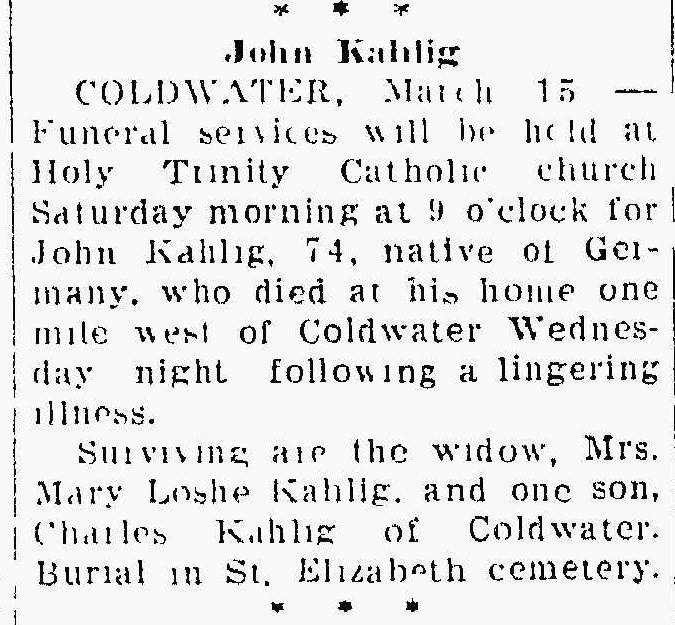 Obituary for Joseph Kahlig, brother of Louisa Kahlig BraunThe Lima News15 Mar 1940, Page 4